Zadanie 1Dany jest wykres funkcji f(x)/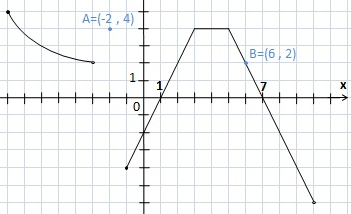 a) Narysuj wykres funkcji g(x)=f(x-2)-3b) Narysuj wykres funkcji h(x)=-f(x)b) Określ dziedzinę funkcji fc) Określ zbiór wartości  funkcji gd) określ przedziały monotoniczności funkcji h (rosnąca, malejąca, stała)e) przedziały w których funkcja f przyjmuje wartości dodatnieZadanie 2Naszkicuj wykres funkcji  (stosując odpowiednie przedunięcie)